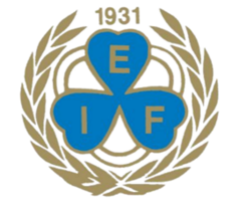 Användbara länkar & dokumentSchema, matcherKontaktlistaSpelreglerKurs-materialDomar-kvittoFöreningsdomare i Eriksbergs IF 2023, presentation